Alice A. IreyMay 3, 1872 – March 13, 1899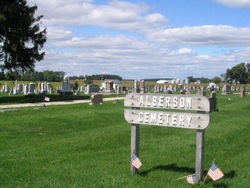 Alice A. Irey
in the Indiana, WPA Death Index, 1882-1920
Name: Alice A. Irey
Date: 13 Mar 1899
Location: Peru Peru
Age: 26 Yr
Gender: Female
Race: White
Source location: City Health Office, Peru
Source Notes: The source of this record is the book CH-9 on page 13 within the series produced by the Indiana Works Progress Administration.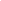 